Ссылки на официальные и образовательные ресурсы: 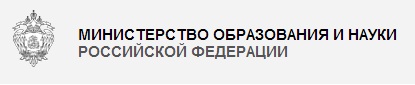 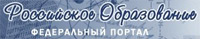 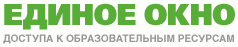 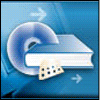 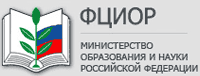 Ресурсы для учителей истории и обществознания:      http://www.it-n.ru/     - Сообщество сети творчески работающих  учителей.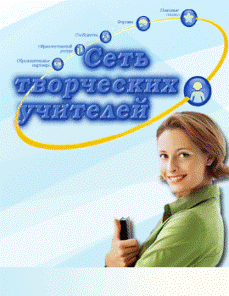 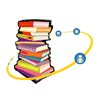 ГИА, ЕГЭВики-учебник для подготовки к ЕГЭ/Раздел ИсторияЕГЭ на yandex.ru ФГОС: Основное общее образование:историяобществознание Страница ФГОС на портале ТолВикиБЛОГИВ зеркале историиБлог эстонских учителей истории и обществознанияБлог учителя истории Зазуляк Оксаны ВикторовныБлог учителя истории и музыкиБлог учителя истории Шаманиной Елены ДмитриевныМО учителей истории гимназия №34 г. ОрелБлог учителя истории и обществознанияВ помощь учителю истории - к уроку историиБлог "Шаталов+Бьюзен= ментальные карты в преподавании права"Блог КЛИО ВидеоурокиСпецкурс по историиУрок ведет доктор исторических наук, профессор В.С. ИзмозикВИРТУАЛЬНЫЕ БИБЛИОТЕКИХронос. Всемирная история в интернетеСвятая Рось. Энциклопедический словарьФедеральные архивы РоссииЖизнеописания. Учебная литература. Лекции Соловьева, Ключевского, Костомарова и др.Каталог русскоязычных писателейКаталог зарубежных авторовЭлектронная библиотекаБиблиотека классической литературыЛитературная социальная сеть. Энциклопедия писателейЛитературный портал союза писателейБиблиотека Максима МошковаБиблиотека АвтоградаБиблиотка АльдебаранТольяттинская библиотечная корпорацияБиблиотека по культурологииИстория государства Российского в памятниках архитектуры и градостроительстваЖурналыМиисториир История и современностьПреподавание историиИсторикНistory IllustratedЯ иду на урок историиЖурнал "Новейшая история РоссииЖурнал "Новый исторический вестник"Государственные сайтыМосковский КремльОткрытие КремляОфициальный сайт КремляПрезидент России - гражданам школьного возрастаМузеиЭрмитажБольшая художественная галереяЛуврВиртуальная экскурсия по Ивановскому государственному историко-краеведческому музею им. Д.Г. БурылинаЦентральный музей Великой Отечественной войныВиртуальная экскурсия к Дню ПобедыМузей Белого домаБританский музейНью-Йоркский музейМузей радио и телевиденияМузей "Мадам Тюссо"Музей ГУЛАГАArt Project от GoogleМузей Канады СООБЩЕСТВА, КОЛЛЕКЦИИ ЦОРУчительский порталСеть творческих учителейИнтернет-сообщество учителей истории и обществознанияОткрытый классСообщество учителей историиСообщестов "Клио и К"Сообщество "МАРИАМ"Сообщество "Интерактивная история"Клуб историков в интернетеПедагогическая сеть «Методисты.ру»ИКТ и преподавание истории, обществознания и права в школеКраеведениеИнтернет-государство учителейСообщество учителей историиСообщество учителей истории Владимирской областиСообщество учителей права и обществознанияСообщество школьных музеевБлог-клуб учителей историиСетевое сообщество КМ-Школы учителей историиСообщество взаимопомощи учителей истории Pedsovet.suКоллекции ЦОРЕдиная коллекция ЦОРФедеральный банк ЭОРФедеральные образовательные ресурсы для общего образованияКаталог мультимедийных ресурсов сайта Интернет-обученияОбразовательные ресурсы сети Интернет для основного общего и среднего (полного) общего образованияЭОР по истории, 6 классПрезентации по историиПОЛЕЗНЫЕ ССЫЛКИСайтыУроки истории XX векСайт учителя истории Четыркиной В.Е.Сайты и блоги учителей историиРесурсы Интернет о городе ТольяттиВидео-урокиМолодежный центр прав человекаОбразовательный сайт учителя истории и обществознания Андреевой Натальи ПавловныСайт учителя истории и обществознания Яговцевой Татьяны ВладимировныСайт Сычевой Натальи АлександровныИстория и обществознание. В помощь учителю и ученикуСайт учителя историиСайт учителя истории и обществознания, организатора воспитательной работы Кулагиной Ольги ВасильевныБлог о Великой Отечественной войне и не только...Запечатленное времяСайт учителя истории и информатики А.И. ЧерноваПроект по теме "Александр Невский"История государстваОбществознание в интернетеДень в историиЦентр КургинянаБиблиотека электронных ресурсов исторического факультета МГУРесурсы интернет учителю историиПроект "Дух демократии"Пока учим, учимся. Сайт учителя истории Конкурсы, олимпиадыМежрегиональная олимпиада школьников по истории Высшей школы экономикиКонкурсы и олимпиадыРоссийский конкурс "Познание и творчество"Всероссийская дистанционная олимпиада по историиВсероссийская дистанционная олимпиада по Истории для 6-11 классоЭвристические олимпиадыПолезные 2http://www.spohelp.ru    -   Портал информационной и технической поддержки ПО образовательных учреждений РФ.http://festival.1september.ru/    -  Открытый урок - фестиваль педагогических идей.http://podvignaroda.mil.ru/   - Общедоступный электронный банк документов «Подвиг народа».http://www.uchportal.ru/load/56   - учительский портал.http://www.school2100.ru/               Образовательная система "Школа 2100"http://teachpro.ru/    - Дистанционное обучение, мультимедийные обучающие программы, видеокурсы.http://www.kitap-ufa.ru/catalog/index.php?SECTION_ID=124&ELEMENT_ID=1010   - http://www.proshkolu.ru/   - бесплатный школьный портал. http://www.alleng.ru/edu/hist.htm   - образовательные ресурсы интернета.http://www.openclass.ru/   - сетевые образовательные сообщества.http://www.obd-memorial.ru/   - поисковый портал "МЕМОРИАЛ".http://www.krugosvet.ru/enc/istoriya/GLINSKAYA_ELENA_VASILEVNA.html   - онлайн энциклопедия "Кругосвет".http://www.ipc.antat.ru/   - поисковый портал воинских захоронений Республики Татарстан.http://stalin.memo.ru/regions/indgeo.htm   - "Сталинские списки".http://lists.memo.ru/index1.htm   - жертвы политическлого террора.http://archives.ru/   - официальный сайт федерального архивного агенства.http://window.edu.ru/   - единое окно доступа к образовательным программам.http://school-collection.edu.ru/   - единая коллекция цифровых образовательных ресурсов.http://www.e-burg.uralpost.ru/cgi-bin/cat_show.pl?pper=N&page=123   - каталог подписных изданий.http://www.vgd.ru/ringlink/index.html    - Всероссийское генеалогическое древо.http://rodoslovia.ru/   - Родословная Европы. Сайт Сергея Строчкина.http://www.presidents.ru/index.php?alias=content&com=show_content&id=59   - исторический сайт А. Казанцева.http://www.uroki.net/index.htm   - уроки-NET. В помощь учителю.http://fio.ru   – Федерация Интернет образованияhttp://www.obd-memorial.ru   - обобщенный банк данных  о воинских потерях во время ВОВ.http://www.arms-expo.ru/site.xp/049049051052.html   - новостной портал "Оружие России".http://www.edu.ru   - Федеральный портал «Российское образование».http://vot-zadachka.ru/index.php?article_id=136#top  - "Вот задачка". Центр развития мышления и интелекта.http://www.nic-snail.ru/index.php?option=com_content&view=frontpage  - центр Снейл. Дистанционные конкурсы и олимпиады для школьников.http://minobr.org/index.php?option=com_content&view=article&id=413:-6-11-&catid=116:olim&Itemid=328  -- Минобр.орг  министерства интернет образования;http://www.eidos.ru/project/schedule/index.htm   --  Центр дистанционного образования.http://ant-m.ucoz.ru/  - "Виртуальный кабинет истории и обществознания". На сайте можно найти материалы к урокам истории и обществознания, видеоуроки по истории, web-проекты.